Причины употребления наркотиков группы ПАВ: психологические и социальные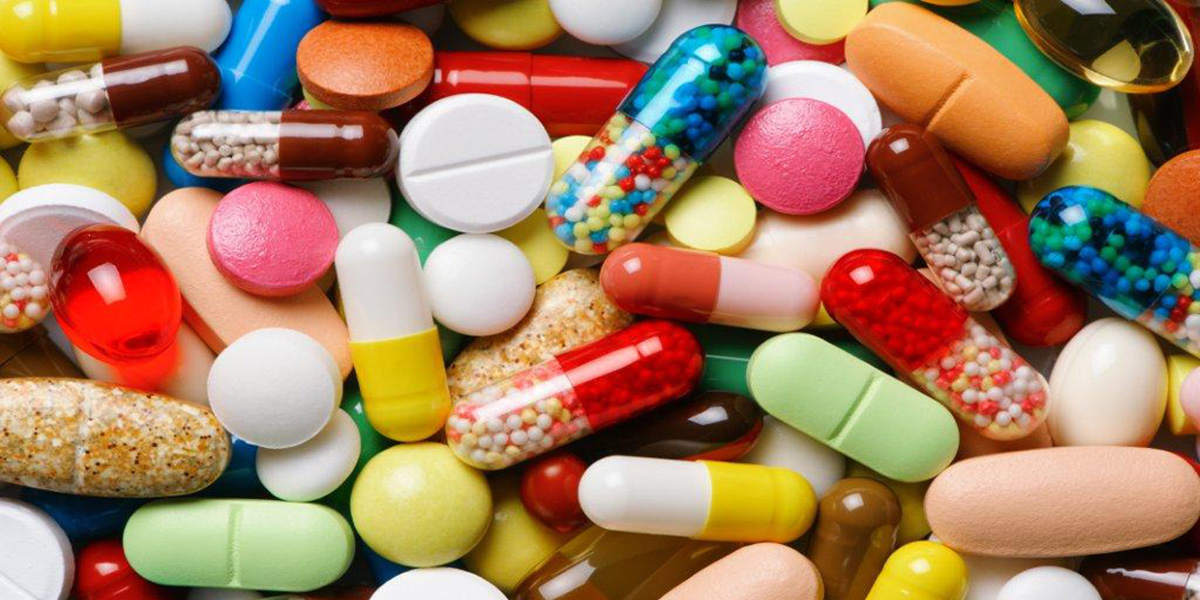    Абсолютное большинство наркозависимых начинают употреблять психоактивные вещества еще в подростковом возрасте. Основным фактором, подталкивающим этих людей к наркомании, выступает их ближайшее окружение, и речь идет не только о неблагополучных компаниях, в которых имеется пример употребления, но и об отрицательном психологическом воздействии со стороны близких, когда человек старается уйти от проблем самым простым, хоть и пагубным способом.   Как показывает наркологическая практика, люди, не ощущающие отрицательного психологического воздействия со стороны близких, в одиночку не начинают искать наркотики и употреблять их – это говорит о том, что среди ряда прочих причин, ключевую роль играет именно психологический фактор.Ключевые мотивы употребления психоактивных веществ   Одним из ключевых мотивов первого употребления, становиться желание «влиться в компанию», не выделяться среди остальных, быть принятым сверстниками, а также соответствовать модному течению – к сожалению, сегодня наркотики считаются модным средством расслабления и получения кайфа – молодые люди, употребляющие ПАВ считают себя более взрослыми.   Также, мотивом может служить банальное любопытство, ведь большинство употребляющих рассказывают потенциальным наркоманам о получаемом «кайфе» после употребления, упуская фактор пагубности, или просто не зная о нем.   Среди социально-психологических причин, можно выделить:Проживание и воспитание в социально-неблагополучных, неполных, неустойчивых семьях, в которых регулярно происходят конфликты   Дети из таких семей не чувствуют всей полноты заботы от родителей, они имеют достаточно низкий морально-этический уровень, наблюдают за систематическим употреблением алкогольных напитков и курением со стороны взрослых, а также перенимают их асоциальное поведение.   Несмотря на это, прямой зависимости плохого быта с дальнейшим употреблением наркотических средств не имеется, в некоторых случаях, условия жизни могут быть удовлетворительными и даже хорошими, вплоть до очень высокой материальной обеспеченности. Тут ключевую роль играет индивидуальное психологическое восприятие семейного микроклимата, а также отношения родителей к детям.   Нередко, протест против конфликтных ситуаций в семье со стороны ребенка, проявляется не в банальных обидах, а в поиске дополнительного внимания вне стен собственного жилья – это приводит к попаданию в неблагоприятные разновозрастные компании, где подростки делают первые шаги в курении, употреблении спиртных напитков и наркотических средств;Невысокий уровень эмоционального и интеллектуального развития   Низкий уровень интеллектуального и эмоционального развития человека проявляется ограниченностью интересов, пониженной нравственностью и ориентированностью на удовлетворение желания развлекаться и потреблять.  Большое количество свободного времени и низкая культура досуга, проявляется желанием насытить свой быт более острыми ощущениями – эта причина употребления ПАВ является не только теоретической, но и практически подтверждается подростковой наркоманией, наблюдаемой в развитых странах;Отсутствие отчетливых и осознанных личных целей   Неуверенность в собственных жизненным перспективам, а также низкая социальная ценность притязаний человека ведут его к поиску средства, позволяющего устранить неприятные мысли, создать положительную атмосферу и почувствовать себя счастливым. Самым доступным, но в то же время – пагубным средством является наркотик;Желание избавиться или временно забыть собственные недостатки   Под воздействием полусинтетических или синтетических наркотических веществ, человек видоизменяет свое психологическое состояние: молчаливые люди становятся общительными, скучные – веселыми, а организм ощущает прилив сил и энергии, позволяющий кратковременно улучшить психоэмоциональное состояние, что ведет к активному привыканию, и уже после одного или нескольких употреблений, человек становится наркоманом, не способным отказаться от приема очередной дозы психоактивных веществ;Отсутствие осведомленности о воздействии и опасности медицинских препаратов   Низкая индивидуальная осведомленность людей о механизме воздействия медицинских препаратов на организм, нередко приводит к злоупотреблению, перерастающему в наркотическую зависимость, от которой избавиться самостоятельно человек уже не может;Подражание кумирам, желание выглядеть социально значимой фигурой   Ярким примером такой причины употребления ПАВ служат знаменитости, известные употреблением наркотических средств. Почитатели этих знаменитостей, тщательно следят за жизнью звезд и стараются подражать им во всём, в том числе и в употреблении наркотиков. Люди стараются употребить наркотик для того, чтобы прочувствовать ощущения кумира – но это неоправданная жертва, приводящая к зависимости и дальнейшей деградации психики и физического здоровья наркозависимого;Внутриличностные конфликты и психологический инфантилизм   Личностные психологические особенности людей, связанные с желанием всеобщего признания, высоким уровнем притязаний, а также тяжелым для психики осознанием невозможности достичь желаемого результата, зачастую приводят к острому психологическому дискомфорту, под воздействием которого, человек старается найти средство, позволяющее снизить или полностью убрать душевные терзания, и этим средством становятся наркотик;Пропаганда наркотиков   Пропаганда является серьезным инструментом, подталкивающим людей к употреблению психоактивных веществ. Она может заключаться в похвалах преуспевающих знаменитостей, известных употреблением наркотиков, сопровождаться информацией, распространяемой в социальных сетях и отдельных популярных интернет-ресурсах. Активная пропаганда формирует у человека образ наркотика, как средства, употребляемого преуспевающими людьми, не несущего существенного вреда здоровью.